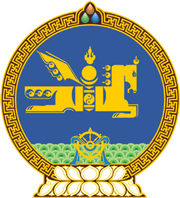 МОНГОЛ УЛСЫН ХУУЛЬ2021 оны 11 сарын 12 өдөр                                                                  Төрийн ордон, Улаанбаатар хот  ИРЭЭДҮЙН ӨВ САНГИЙН 2022 ОНЫ  ТӨСВИЙН ТУХАЙ ХУУЛИЙГ ДАГАЖ МӨРДӨХ ЖУРМЫН ТУХАЙ	1 дүгээр зүйл.2022 оны төсвийн жилд Ирээдүйн өв сангийн тухай хуулийн 7.1-д заасан эх үүсвэрээс Монгол Улсын 0-18 хүртэлх насны иргэн бүрд Төрийн санд хуримтлагдах мөнгөн хуримтлалын хэмжээг сар бүр 100,000 /нэг зуун мянга/ төгрөгөөр тооцох бөгөөд уг хуримтлалаас 100,000 /нэг зуун мянга/ төгрөгийг сар бүр хүсэлтийн дагуу мөнгөн хэлбэрээр олгож болно./Энэ зүйлд 2022 оны 4 дүгээр сарын 29-ний өдрийн хуулиар өөрчлөлт оруулсан бөгөөд 2022 оны 12 дугаар сарын 31-ний өдрийг дуустал дагаж мөрдөнө./	2 дугаар зүйл.Энэ хуулийг 2022 оны 01 дүгээр сарын 01-ний өдрөөс эхлэн 2022 оны 12 дугаар сарын 31-ний өдрийг дуустал дагаж мөрдөнө.			МОНГОЛ УЛСЫН 			ИХ ХУРЛЫН ДАРГА 				Г.ЗАНДАНШАТАР 